                                                      ZNANA  POSTAĆ  NIEMIECKA                STEFFI  GRAF – właściwie  Stefanie  Marie  Graf. Niemiecka  tenisistka, nazywana  „Pani  Forhend”, urodzona 14  czerwca  1969 r. w Mannheim. Na  światowych  kortach  występowała od 1982 do 1999 roku. Jest  jedną  z  najwybitniejszych  zawodniczek  w  historii  tej  dyscypliny. W  czasie  swojej  kariery  była  mistrzynią  dwudziestu  dwóch  turniejów  wielkoszlemowych  w  grze  pojedynczej, mistrzynią  Wimbledonu  w  grze  podwójnej w  1988 roku. Półfinalistka Wimbledonu w 1999 roku  w grze  mieszanej, pięciokrotna  triumfatorka  Mistrzostw  WTA w  grze pojedynczej i  trzykrotna  półfinalistka  w  grze podwójnej. Steffi Graf jest jedyną  w  dziejach zdobywczynią  Wielkiego  Szlema w 1988.  W  tym samym roku została tez  mistrzynią  olimpijską  w  grze pojedynczej  w czasie Olimpiady w Seulu.           Rekordzistka rankingu  WTA – przez 377 tygodni była  na  pierwszym  miejscu  w  grze  pojedynczej  i  na  trzecim  miejscu  w  grze  podwójnej. Z  drużyną  Niemiec zdobyła  dwukrotnie  Puchar  Federacji – w  roku 1987 i 1992.  W  barwach  Niemiec wygrała  też  w  1993 roku Puchar  Hopmana. Według danych organizacji WTA wygrała 902 mecze, a przegrała 115.  Od 2004 roku członkini Międzynarodowej Tenisowej Galerii Sław.Prywatnie  jest  żoną  równie utytułowanego  tenisisty  Andre Agassiego, matką  dwojga  dzieci.         Po  zakończeniu  kariery  w  1999  roku  założyła  fundację  „Children  for  Tomorrow”.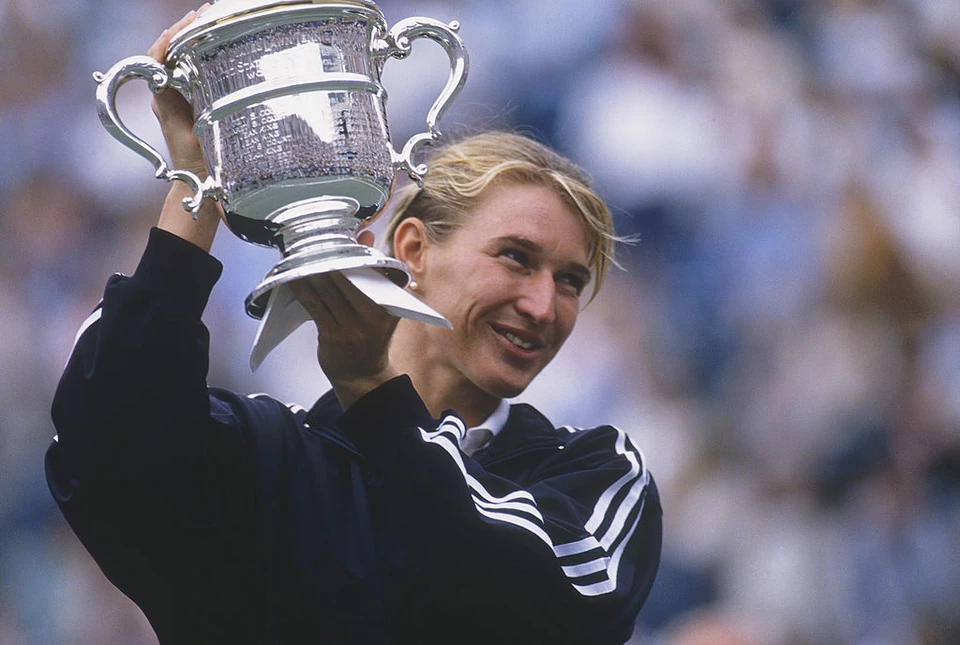 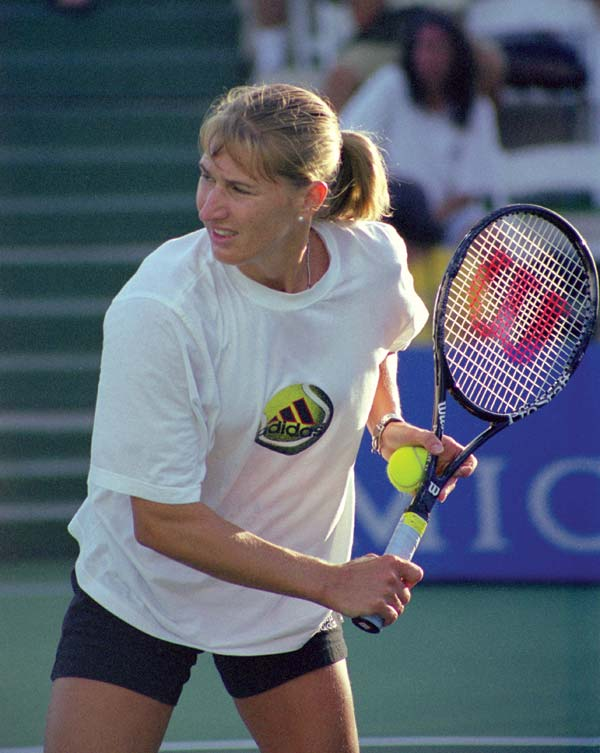 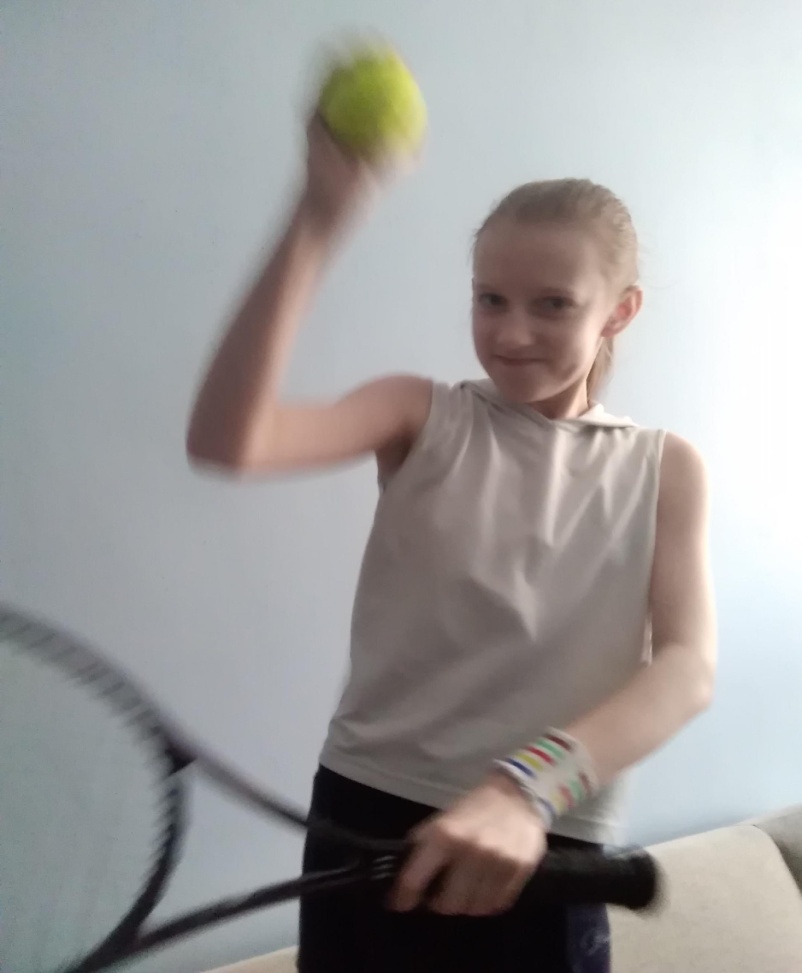 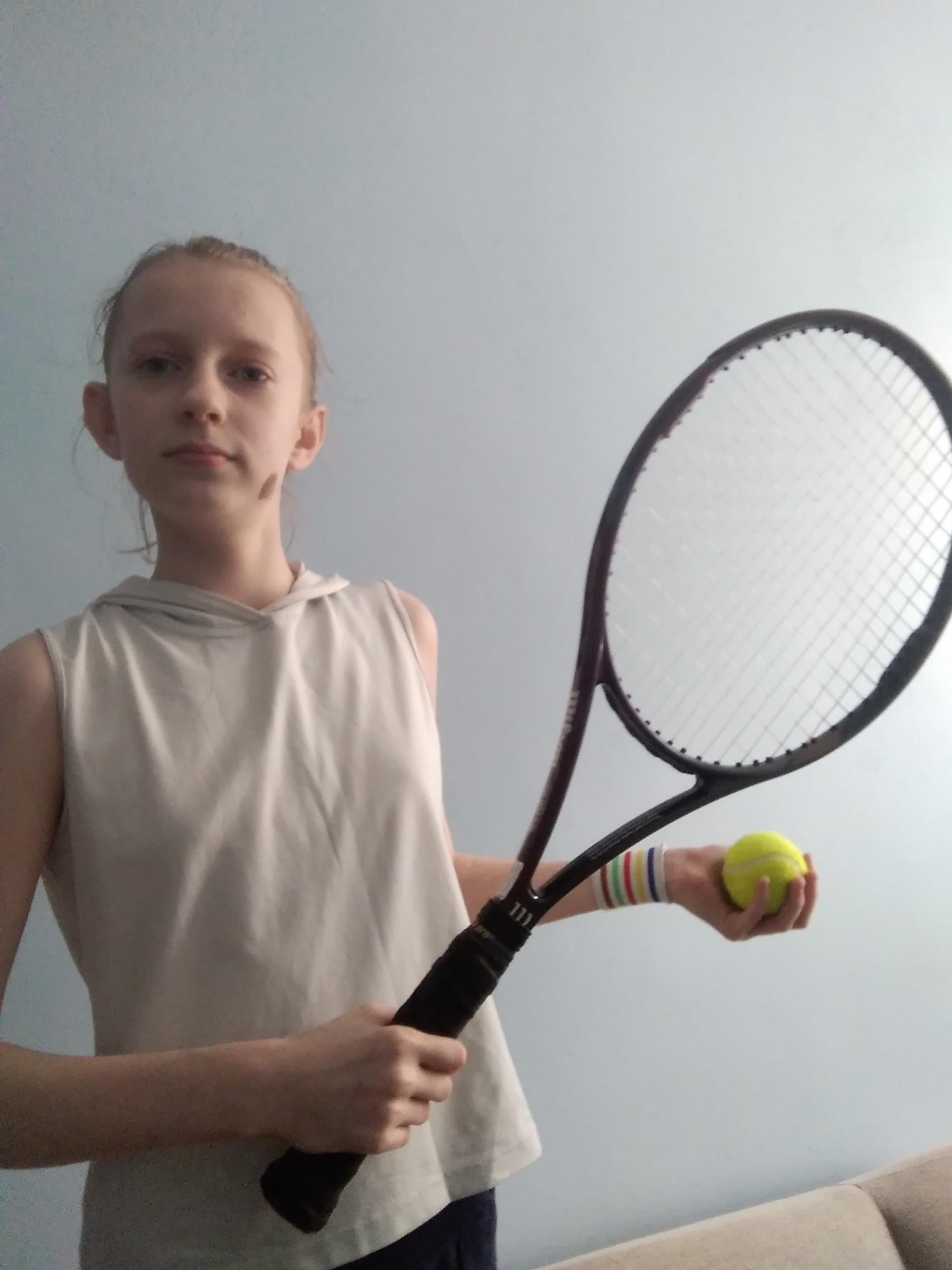 